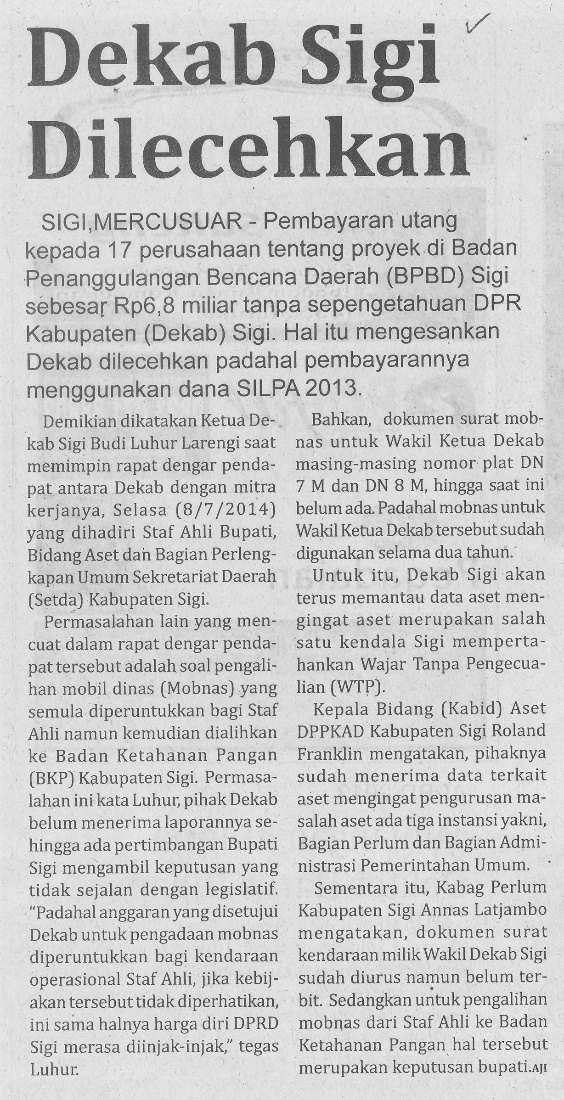 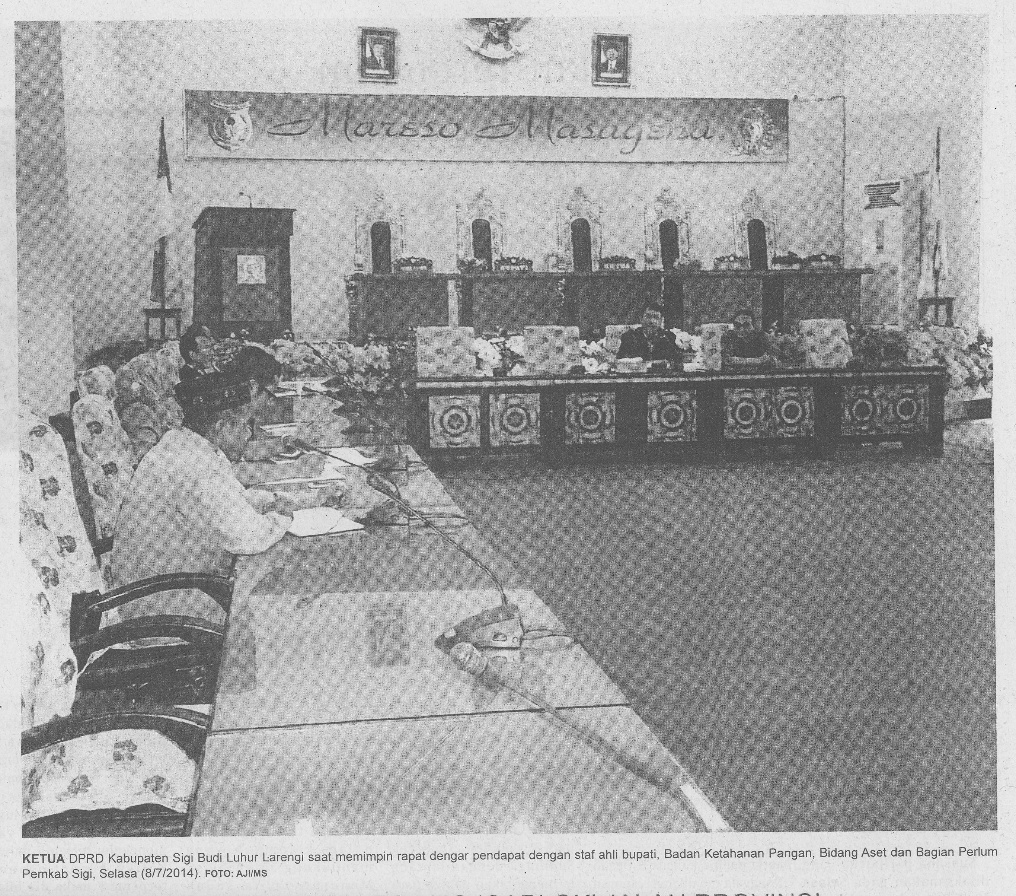 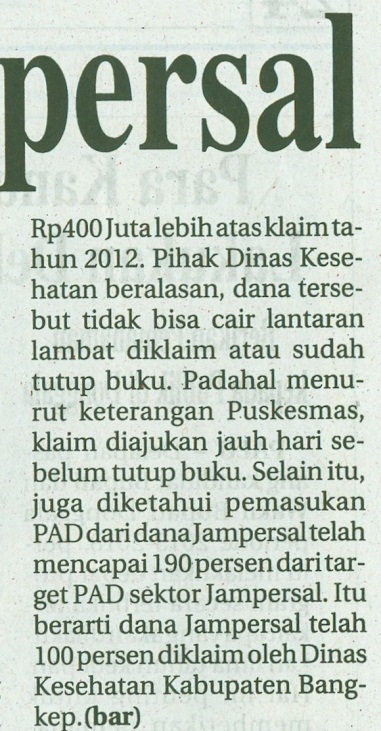 Harian    :MercusuarKasubaudSulteng IHari, tanggal:Kamis, 10 Juli 2014KasubaudSulteng IKeterangan:Halaman 14  Kolom 01-04 KasubaudSulteng IEntitas:Kabupaten SigiKasubaudSulteng I